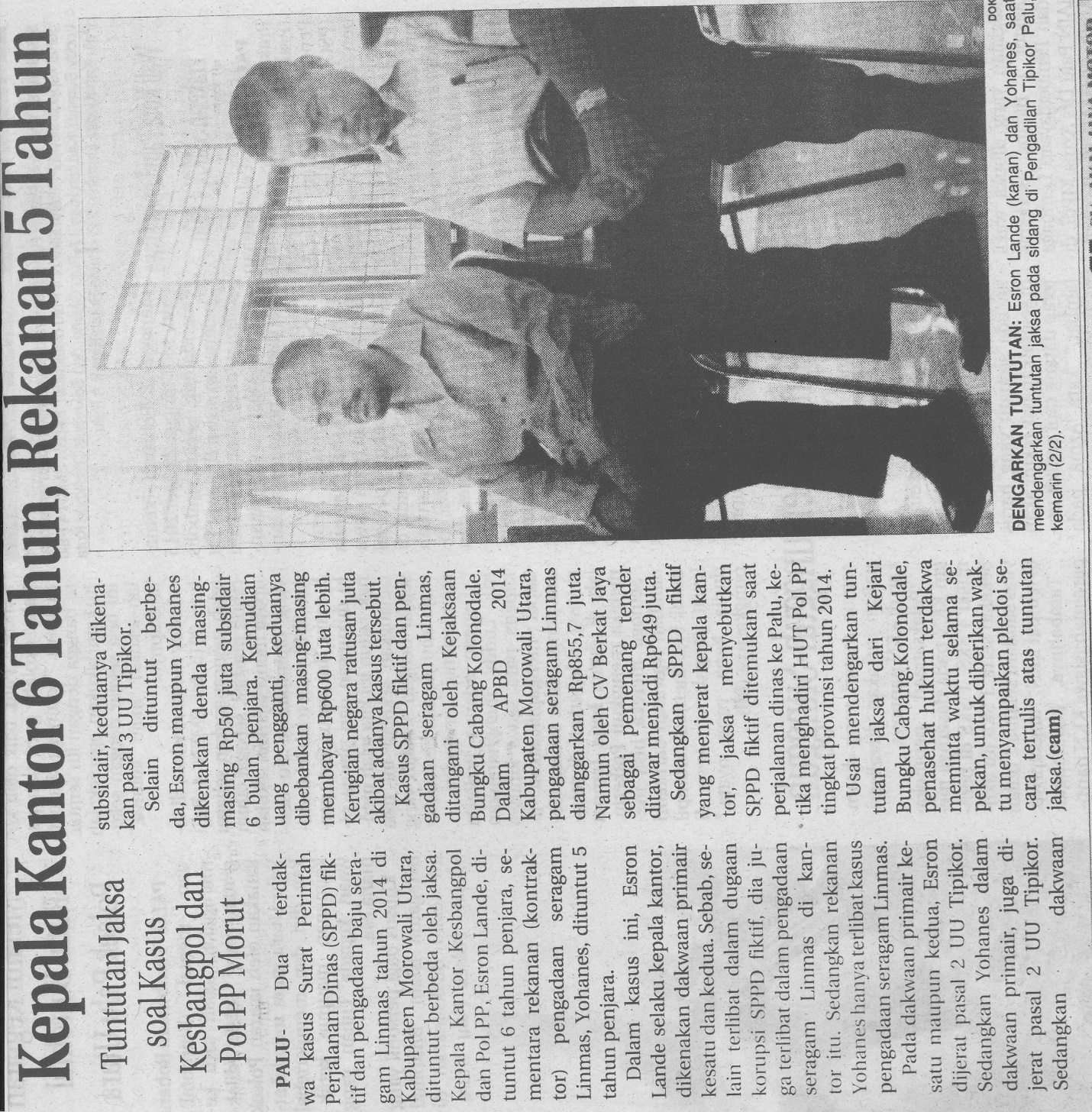 Harian    :Radar SultengKasubaudSulteng IHari, tanggal:Selasa, 3 Februari 2015KasubaudSulteng IKeterangan:Kepala Kesbangpol dan Pol PP dituntut 6 tahun dan rekanan 5 tahun kasuspengadaan seragamKasubaudSulteng IEntitas:MorutKasubaudSulteng I